11 класс. История Тема урока: «В России кругом измена и трусость и обман!».Цель урока: охарактеризовать и проанализировать причины, последствия и дать  оценку падения монархии в России, прихода к власти большевиков .Задачи урока:- на основе работы с текстом учебника, с исторической картой и презентацией повторить материал по теме «Революции 1917 года», систематизировать его;сформировать у учащихся умение формулировать  причины, последствия падения монархии, прихода к власти  большевиков;воспитывать патриотизм на примерах беззаветного служения Родине, мужества, бесстрашия; на основе анализа полученной из различных источников информации научиться формулировать и решать познавательные задачи;развивать коммуникативные способности при работе в группах.Планируемые результаты:Предметные:- воспроизводить исторические факты, выделять главное, давать определения терминам: «революция», «буржуазно-демократическая революция», «диктатура пролетариата», «государственный переворот».-выявлять причины победы либеральных сил.Метапредметные:-определять тему урока, цели;-развивать речь, умение получать информацию из учебника;-развивать историческое и логическое мышление при решении проблемных задач.Личностные:-развивать познавательный интерес к пополнению новых знаний;-работать в группе, вступать в диалог, высказывать свое мнение, участвовать в коллективном обсуждении.. Тип урока: Обобщение ранее изученного материала.Ход урока.
Список источников и использованной литературы, интернет-ресурсовАндреевская Т.П. История России. Поурочные рекомендации.10 класс : учебное пособие для общеобразовательных организаций /Т.П. Андреевская. – М. : Просвещение, 2016Великая российская революция 1917 года. Дискуссионные вопросы. /http://www.prosv.ru/assistance/umk/history-torkunov.htmlГотовимся к олимпиаде по истории : Сборник заданий и ответов для 9-11 классов / Сост. Н.Ю.Слободина. – М.:АРКТИ, 2009Давыдов И. Несвятой святой. «31 спорный вопрос» русской истории: житие императора Николая II. /https://lenta.ru/articles/2014/01/20/nikolay/История России. Хрестоматия. 6-10 класс. 2 часть /http://www.prosv.ru/assistance/umk/history-torkunov.htmlИстория. Тематические тестовые задания для подготовки к ЕГЭ. 11 класс / Авт.-сост. И.А.Шемаханова. – Ярославль: Академия развития, 2011История. ЕГЭ – 2106. Тематический тренинг : все типы заданий: учебно-методическое пособие / Под редакцией О.Г. Веряскиной. – Ростов н/Д : Легион, 2015История России. Разноуровневые задания. 9 класс /Сост. Д.И. Чернов. – М.: ВАКО, 2015Земерова Т.Ю. Всемирная история в определениях, таблицах и схемах. 10-11 классы /  Т.Ю. Земерова, И.Н Скирда. – Х.: Изд-во «Ранок», 2013Маркин С.А., Филиппова Е.Ю. История. Краткий справочник школьника для подготовки к ЕГЭ 10-11 классы / под ред.С.А. Маркина. – М.: Омега-Л, 2016Нагаева Г. История России в формате ЕГЭ. Новейшее время /Гильда Нагаева. – Ростов н/Д : Феникс, 2016Пазин Р.В. История. ЕГЭ. 10-11 классы. Тематические задания повышенного уровня сложности учебно-методическое пособие / Р.В. Пазин. – Изд. 4-е, дополн. – Ростов н/Д : Легион, 2015Сорокина Е.Н. Дискуссионные вопросы изучения истории России ХХ века: 10-11 классы. – М.: ВАКО, 2012Интернет – ресурсы:https://yandex.ru/images/search?img_url=http%3A%2F%2Fimages.myshared.ru%2F5%2F368052%2Fslide_11.jpg&p=4&text=Причины%2C%20последствия%20и%20оценка%20падения%20монархии%20в%20России%2C%20прихода%20к%20власти%20большевиков%20и%20их%20победы%https://yandex.ru/images/search?img_url=http%3A%2F%2Ffs00.infourok.ru%2Fimages%2Fdoc%2F270%2F275626%2F640%2Fimg3.jpg&p=4&text=Причины%2C%20последствия%20и%20оценка%20падения%20монархии%20в%20России%2C%20прихода%20к%20власти%20большевиков%http://histrf.ru/search?search=причины+последствия+оценка+падения+монархии+в+россии&source_id=1ПриложенияПриложение 1. Дополнительная информация для учителя:Миф о буржуе 
Без этого мифа трудно было бы осуществить социалистическую революцию. Маяковский писал: «Мало сказать, что "неугомонный не дремлет враг (Блок) ". Надо точно указать или хотя бы дать безошибочно представить фигуру этого врага. Мало, чтоб разворачивались в марше. Надо, чтоб разворачивались по всем правилам уличного боя, отбирая телеграф, банки, арсеналы в руки восстающих рабочих». Отсюда:Ешь ананасы,
Рябчиков жуй,
День твой последний приходит, буржуй…Верно сказано, по-революционному, с молодым задором. А вот что сказала умудренная опытом и знаниями зрелость словами Максимилиана Волошина (август 1919 года):Буржуя не было, но в нем была потребность.
Для революции необходим капиталист,
Чтоб одолеть его во имя пролетариата.
Его слепили наскоро: из лавочников, из купцов,
Помещиков, кадет и акушерок.
Его смешали с кровью офицеров,
Прожгли и сплавили в застенках Чрезвычаек…
…
Из человечьих чувств ему доступны три:
Страх, жадность, ненависть.
Он воплощался на бегу
Меж Киевом, Одессой и Ростовом.
Сюда бежал он под защиту добровольцев,
Чья армия возникла лишь затем,
Чтоб защищать его…Поэзии в этом стихотворении мало, зато присутствует историческая правда. Точно сказано о потребности для революции в четко обозначенном враге (что отметил и Маяковский). Миф о буржуе как злокозненном социальном паразите или, по-русски говоря, о мирском захребетнике был создан раньше, чем появились в Гражданскую войну чрезвычайные комиссии.В сентябре 1917 года в статье «Один из коренных вопросов революции» Ленин писал: «Власть Советов только одна может быть устойчивой, заведомо опирающейся на большинство народа, как бы ни лгали лакеи буржуазии, Потресов, Плеханов и пр., называющие "расширением базиса" власти фактическую передачу ее ничтожному меньшинству народа, буржуазии, эксплуататорам».Ленин оказался прав, говоря о неустойчивости власти буржуазии в России. Почему же русская буржуазия оказалась такой слабой? Одни специалисты полагают, что она в нашей стране тогда еще не окрепла. Другие, напротив, считают ее перезревшей, рано постаревшей.В начале XX века любая страна мира не имела обширного и могучего класса буржуазии.http://www.nnre.ru/istorija/mify_revolyucii_1917_goda/p5.phpМиф о пролетариате 
В поэме «Россия» (1924) Максимилиан Волошин утверждал:До Мартобря (его предвидел Гоголь!)
В России не было ни буржуа,
Ни классового пролетариата…
Была земля, купцы да голытьба,
Чиновники, дворяне да крестьяне…
Да выли ветры, да орал сохой
Поля доисторический Микула…
Один поверил в то, что он буржуй,
Другой себя сознал как пролетарий,
И началась кровавая игра.Созданный «для революционного употребления» мифологический образ буржуя как врага трудящегося требовал противостоящего ему столь же мифологического героя — пролетария. Он был представлен как могучий титан, скованный цепями экономического рабства.Вообще-то первые пролетарии были официально оформлены как социальная группа в рабовладельческом обществе. В Древнем Риме царь Сервий Туллий назвал так неимущих граждан, занимающих низшую ступень социальной иерархии. В XIX веке пролетариатом стали называть наименее квалифицированных рабочих, лишенных средств производства и вынужденных продавать свою рабочую силу за ничтожную плату.Подобные рабочие были преимущественно сезонными и относительно малочисленны, плохо организованы. Они не имели даже начального образования, в политике плохо разбирались, признавая царскую власть безоговорочно. Существенной социальной силы они из себя не представляли.Ленин выделял еще «широкий слой средних рабочих» и наиболее образованную и квалифицированную «рабочую интеллигенцию». Советские юмористы вдобавок упоминали «пролетариев умственного труда», и в этой шутке была немалая доля правды. Так можно величать малоимущих мелких служащих, студентов, людей свободных профессий. Они-то едва ли не активнее всех участвовали в революционных выступлениях. Владимир Маяковский, пролетарий умственного труда, воскликнул:Глаз ли померкнет орлий?
В старое ль станем пялиться?
Крепи
у мира на горле
пролетариата пальцы!
Грудью вперед бравой!
Флагами небо оклеивай!
Кто там шагает правой?
Левой! / Левой! / Левой!Поэт понимал, что совершенно недостаточно взять за горло мир, истребить буржуев («Через труп буржуазии коммунизма шаг», — писал он). Требуется нечто большее даже после того, как взята большевиками власть и началось строительство социализма. Позже, завершая поэму «Владимир Ильич Ленин», он воскликнул:— Пролетарии, / стройтесь / в последней схватке!
Рабы, / разгибайте / спины и колени!
Армия пролетариев, / встань стройна!
Да здравствует революция / радостная и скорая!
Это — / единственная / великая война
из всех, / какие знала история.Здесь загадочно звучат слова о радостной и скорой революции, сказанные через семь лет (!) после так называемого Великого Октября. Судя по всему, поэт мечтал о мировой революции. Не исключено, что имеется в виду и культурная революция: только ее допустимо называть радостной.Маяковский был в числе творцов мифа о титане-пролетарии. Фигура получалась грандиозная: мускулистый гигант, разорвавший свои цепи (скульптура Сергея Коненкова), и даже как-то слишком жалким выглядит его классовый враг — буржуй: рыхлый, толстопузый, трусливый… В этом отношении миф о пролетарии был не вполне отработан.Но почему же миф?Потому что в действительности пролетариат составлял малую часть населения России, так же как всего мира, даже если включать в него «широкий слой средних рабочих». В начале XX века даже в промышленно развитых странах он не составлял большинства. Едва ли не большинство более или менее обеспеченных материально рабочих были в значительной степени «заражены» буржуазным духом.В России революционные массы выступали за власть Советов, а не за социализм, о котором не только они, но и сам Ленин, как мы убедились, не имел сколько-нибудь определенного представления. Победу обеспечили лозунги: «Земля — крестьянам!», «Мир — народам!», «Хлеб — голодным!». Для этого требовалось: «Вся власть — Советам!» Выходило, что пролетариям гарантировали только хлеб.Если учесть, что совершали Октябрьский переворот преимущественно солдаты и матросы (они были главным образом из крестьян и не желали воевать), а руководителями были профессиональные революционеры (пролетарии «революционного труда») и сознательные рабочие, то в действительности подлинные пролетарии остались где-то на втором плане.В революционной мифологии должен был присутствовать образ могучего класса, способного совершить титанический подвиг разрушения старого мира и строительства нового, еще не бывалого. Под таким лозунгом массы людей обретают единство, нечто подобное общей цели. Как писал Максимилиан Волошин, они…возносят на плакатах
Свой бред о буржуазном зле,
О светлых пролетариатах,
Мещанском рае на земле.http://www.nnre.ru/istorija/mify_revolyucii_1917_goda/p5.php1917. Разгадка «русской» революцииНиколай Стариков«Закулисная работа по подготовке революции так и осталась за кулисами», – пишет в своих мемуарах Милюков. И вот уже – никем не организованные рабочие сами непонятно почему вышли на улицы русской столицы. Не ожидали такого развития событий думские заговорщики, готовившие дворцовый переворот, оказались не готовы помогавшие им генералы. Не подозревали о революции эсеры и большевики, сидевшие за столами уютных швейцарских кофеен и пивных. Не надеялся на нее в Цюрихе Владимир Ленин, не верил строкам нью-йоркских газет Лев Троцкий, Иосиф Сталин не подозревал, что доживает последние дни своей ссылки. Спокойно садился в свой поезд, отправляясь в Ставку в Могилев, русский император, с легким сердцем провожала его в Ставку супруга.Все должно было выглядеть так, словно события развивались сами собой и волны народного гнева потребовали смещения ненавистной монархии. Для этого нужны были беспорядки, и беспорядки масштабные, способные сойти за народную революцию. Недовольная часть русской элиты была готова к действиям, но и ей не хватало повода. Керенский в своих мемуарах прекрасно определил их настроение: «Сцена для последнего акта спектакля была давно готова, однако, как водится, никто не ожидал, что время действия уже наступило».И повод для недовольства людей был выбран безошибочный – хлеб. Продовольствия в России было в достатке – излишек хлеба, за вычетом собственного потребления и союзных поставок, в 1916 году составил 197 млн пудов.49 Но именно в феврале начались перебои в поставках. Очередная смута снова начиналась по сценарию 1905 года: демонстрации, войска, жертвы. С той только разницей, что в столице в 1917 году стояли не отборные гвардейские полки, а их запасные части. К тому же только что закончился призыв новобранцев, родившихся в 1898 году. Казармы были полны молодыми людьми 18 и 19 лет, которых из-за больших потерь призвали на службу ранее положенного срока. В случае столкновений с «народными» демонстрациями можно было смело предсказывать, что эти войска не будут эффективно бороться с бунтом.Первый звонок русской трагедии прозвучал 18 февраля: как и накануне «кровавого воскресенья», на Путиловском заводе вспыхнула забастовка. Предприятие это по-прежнему было не простое, а оборонное и выпускало продукцию, от наличия которой в окопах зависела жизнь или смерть русских солдат. В демократической Франции завод, работающий на оборону и забастовавший в военное время, был бы оцеплен колониальными войсками, а все зачинщики были бы быстро арестованы, судимы и расстреляны. В «темнице народов», как нам представляют царскую Россию, не сдвинулся с места ни один городовой.Много странностей было в поведении властей в том феврале, с этого попустительства забастовщикам все и началось. Зерно бунта в зародыше не подавили. И тут сама природа, казалось, выступила против России. В феврале в Центральной России ударили сильные морозы до минус 43°. Это привело к выходу из строя свыше 1200 паровозов, что, в свою очередь, и затруднило подвоз продовольствия. В столице начались перебои с продуктами, поэтому 19 февраля власти объявили о введении в городе хлебных карточек. Помимо всего этого в Петрограде упорно распространялись абсолютно беспочвенные слухи о предстоящем голоде. Естественно, горожане стали закупать больше хлеба, что усилило нехватку продуктов еще сильнее. Хлеба не стало, но только черного, белый, чуть подороже, лежал свободно. У магазинов выстроились огромные очереди, в которых громко ругали правительство. Оставалось «правильно» объяснить недовольному населению причины возникших трудностей. Это был тот самый, присущий только монархиям, недостаток: в лавки не завезли булку, а во всем виновато самодержавие.После окончания консультаций с «союзными» делегациями, прибывшими на конференцию, Николай II спокойно отбыл в свою Ставку в Могилев. 22 февраля 1917 года он покинул свою столицу. Царя часто упрекают в том, что он покинул Петроград в самый ответственный момент. Но основания для отъезда были у русского монарха веские: он командует вооруженными силами страны и должен быть в Ставке. Причин для особого беспокойства не было. Несмотря на то что день открытия заседаний Государственной думы, 14 февраля, планировался как начало рабочих демонстраций, благодаря четким действиям охранного отделения беспорядки были предотвращены, произведены аресты. Последние в истории русской охранки50…Запланированные выступления не состоялись. Бастовало лишь до 20 тысяч рабочих. На двух заводах рабочие вышли было с пением революционных песен и криками: «Долой войну», но были рассеяны полицией. На Невском проспекте студенты и курсистки собирались толпами, но тоже были разогнаны. Казалось, столица успокоена, и Николай II может спокойно отправляться руководить боевыми действиями. Но, уезжая и ощущая тревожную ситуацию в своей столице, царь отдает приказ отправить в Царское Село с фронта надежные части. На всякий случай. Разве мог он предполагать предательство высшего военного руководства?!«В половине февраля, – писал министр внутренних дел Протопопов, – царь с неудовольствием сообщил мне, что приказал генералу В. И. Гурко прислать в Петроград уланский полк и казаков, но Гурко не выслал указанных частей, а командировал другие, в том числе моряков гвардейского экипажа (моряки считались революционно настроенными)».51 Исследователь февральских событий Иван Солоневич пишет: «Это, конечно, можно объяснить и глупостью; это объяснение наталкивается, однако, на тот факт, что все в мире ограничено, даже человеческая глупость. Это была измена. Заранее обдуманная и заранее спланированная».52Помимо невыполненных военных приготовлений, царь перед отъездом принял премьера князя Голицына и оставил в его распоряжении свой подписанный указ о роспуске Думы. В случае необходимости надо было проставить дату и уведомить депутатов, что они могут отправляться по домам. После этого поезд монарха отправился в Могилев, в Ставку.На следующий день после отъезда монарха в городе, как по команде, неожиданно начались серьезные беспорядки. «23 февраля было международным женским днем. Его предполагалось в социал-демократических кругах отметить в общем порядке: собраниями, речами, листками, – напишет позднее Троцкий в своей “Истории русской революции”. – Накануне никому в голову не приходило, что женский день может стать первым днем революции. Ни одна из организаций не призывала в этот день к стачкам».53Никто к забастовкам не призывает, но они начинаются. Стихийно, сами собой, просто так. Однако тот факт, что обострение ситуации началось сразу после отбытия Николая, уже заставляет задуматься о «стихийности» народного гнева. Императрица, оставшаяся в Царском Селе, посылает мужу на следующий день письмо: «Вчера были беспорядки на Васильевском острове и на Невском, потому что бедняки брали приступом булочные. Они вдребезги разбили Филиппова, и против них вызывали казаков. Все это я узнала неофициально (курсив мой. – Н. С.)».54Вот это чрезвычайно важно. Информационная блокада царской семьи – обязательное условие успешности переворота. Она вступает в завершающую фазу – в городе уже революция, а царица узнает об этом не от тех, кто должен ее информировать по долгу службы. Николаю II его приближенные тоже ничего не докладывают, а из сообщения жены он может понять, что приключились сущие пустяки. Царь не знает, что сейчас в Петрограде решается судьба династии, вопрос жизни и смерти его страны и его семьи. А ведь он мог понять, что ждет его, просто почитав стенограмму думских заседаний.Позже деятели Временного правительства вину за расстрелянную семью Романовых будут перекладывать на большевиков. В этих обвинениях правды ровно столько же, сколько и лукавства. Тот же Керенский именно в день, когда планировались предотвращенные демонстрации и беспорядки, 14 февраля 1917 года, в своей речи в парламенте заявил: «Исторической задачей русского народа в настоящий момент является задача уничтожения средневекового режима немедленно, во что бы то ни стало… Как можно законными средствами бороться с теми, кто сам закон превратил в оружие издевательства над народом? С нарушителями закона есть только один путь борьбы – физического их устранения».55Председательствующий Родзянко прервал выступление Керенского вопросом, что он имеет в виду. Ответ последовал незамедлительно: «Я имею в виду то, что совершил Брут во времена Древнего Рима».56 Это прямое подстрекательство к мятежу. Такого в адрес монархии в России еще никто не позволял себе говорить. Но ведь не самоубийца же он: за такие высказывания – призыв к государственному перевороту и убийству царя – полагается смертная казнь и в мирное время. О военном и говорить нечего. Но не надо беспокоиться за Александра Федоровича – ничего ему не будет. Он из тех немногих, кто знал о «союзных» планах значительно больше других. Керенский осмелел настолько потому, что знает: Николаю II на троне сидеть остались считанные деньки. Не получилось сегодня раскачать лодку – ее раскачают ровно через неделю. Постоянными оговорками «по Фрейду» изобилуют все мемуары будущего главы Российской республики. Действия, которые он на этом посту совершит, будут еще более красноречивыми…Но не всегда читал царь парламентские хроники, он был главнокомандующим русской армией, и для таких мелочей времени у монарха уже не оставалось. Из столицы же рапортовали о практически полном спокойствии. Вот и супруга снова пишет ему в письме 25 февраля о событиях в Петрограде как о незначительных мелочах: «Это хулиганское движение, мальчишки и девчонки бегают и кричат, что у них нет хлеба, – просто для того, чтобы создать возбуждение, и рабочие, которые мешают другим работать».57Скажите честно, получив такое письмо от жены, вы бы бросили все и немедленно отправились бы в столицу? Многие историки, упрекающие царя в бездействии, удосужились бы сначала почитать эту переписку. Однако Николай осознает необходимость наведения порядка, только в его списке дел на день вопрос этот отнюдь не самый важный. На первом месте, как всегда, положение на фронтах. Уже вечером 25 февраля он посылает командующему Петроградским гарнизоном генералу Хабалову телеграмму: «Повелеваю завтра же прекратить в столице беспорядки, недопустимые в тяжелое время войны с Германией и Австрией. Николай».58Отправив строгую телеграмму в Петроград, столь часто цитируемую историками, в своем дневнике он запишет: «26 февраля. Воскресенье. В 10 часов пошел к обедне. Доклад кончился вовремя. Завтракало много народа и все наличные иностранцы. Написал Аликс и поехал по Бобруйскому шоссе к часовне, где погулял… Вечером поиграл в домино».59О беспорядках ни слова. План заговорщиков идет как по маслу – точка кипения уже близка, а царь спокойно гуляет и поигрывает в домино, явно не осознавая размера грозящей опасности. Он отдает приказ, не понимая, что выполнить его уже почти невозможно.Разворачиваясь по заранее заготовленному сценарию, беспорядки росли как снежный ком. 23 февраля на улицы Петрограда вышло уже 88 тысяч бастующих рабочих и работниц с криками: «Долой войну!» и «Хлеба!» В основном это были представительницы прекрасного пола. Причина проста – по новому стилю этот день соответствовал 8 марта – международному женскому дню. Тысячи факторов, случайных и подготовленных, складывались в эти дни против Российской империи. Военное руководство столицы могло, имело шанс спасти страну. Однако вместо решительных действий, которые, как мы теперь знаем, спасли бы миллионы жизней, командующий генерал Хабалов запретил применять оружие. А между тем «голодные» бастующие останавливали работу почему-то исключительно военных предприятий!«На крики “долой войну”, на разгром почти исключительно лишь заводов, работавших на войну, не обратили внимания. 19 агитаторов, задержанных на заводе, не были преданы военно-полевому суду. Немедленный расстрел их по суду произвел бы охлаждающее действие лучше всяких военных частей».60Подстрекаемый агитаторами, народ собирается в толпы – солдаты и казаки бездействуют. Полиция борется с беспорядками изо всех сил, но ей тоже запрещено применять оружие. Почувствовав свою безнаказанность, 24 февраля движение расширилось, снова не встречая противодействия. В этот день бастовало уже 197 тысяч рабочих. Появились красные флаги. Наступал решительный момент – если сейчас не восстановить порядок, потом может быть уже поздно.На улицах Петрограда простой хлебный бунт? Нет, простых бунтов такого размаха не бывает! Нам, наблюдающим всевозможные бархатные, розовые и оранжевые революции на территории бывшего СССР, легче поверить, что и в 1917 году за кулисами беспорядков стояли западные спецслужбы. Забастовщики ведь должны что-то кушать, а значит, кто-то должен их простой оплатить. Кому все это выгодно – тот и платит. Вот эта справедливая мысль и является границей, за которой историки и политики делают из правильного посыла неправильные выводы. Анализировать надо не Первую мировую войну, не предвоенный период. Необходимо уйти значительно глубже в толщу истории и вспомнить, кто постоянно мутил воду в мировой политике и претендовал на мировое господство. Надо хорошенько вспомнить, кто неоднократно на протяжении XIX века пытался ослабить и уничтожить Россию сначала шпагой Наполеона, а затем кривыми турецкими ятаганами.https://www.litres.ru/nikolay-starikov/1917-razgadka-russkoy-revolucii/chitat-onlayn/page-3/Этапы урокаДеятельность учителяДеятельность учащихсяI. Мотивационно-целевой  этап.1. Организационный момент.2. Актуализация знания.3. Мотивация.II. Ориентировочный этап.1. Определение цели урока и плана.2. Актуализация знаний по теме «1917 год»III. Поисково – исследовательский этап.1. Работа в группах по изучению нового материала.IV. Рефлексивно-оценочный этап.1. Первичное закрепление изученного материала.2. Саморефлексия.3. Повторить тему, написать эссе «1917 год»Добрый день. Сегодня мы попытаемся взглянуть на историческую эпоху «1917 года»  с разных сторон.Для того, чтобы определить тему урока, предлагаю выполнить задание. Я буду задавать вопрос, если на него отвечаете правильно, то снимаем слово с доски.На доске слова: Николай IIРусско-японская войнаХодынка«Кровавое воскресенье»«Столыпинские галстуки»ИзменаТрусость ОбманПрезентация (1 слайд)У нас остались  слова: измена, трусость и обман.Как вы думаете, чьи это слова?Прочтите отрывок из дневника политического деятеля и укажите год, когда была сделана эта дневниковая запись.«Утром пришёл Рузский и прочёл свой длиннейший разговор по аппарату с Родзянко. По его словам, положение в Петрограде таково, что теперь министерство из Думы будто бессильно что-либо сделать, так как с ним борется социал-демократическая партия в лице рабочего комитета. Нужно моё отречение. Рузский передал этот разговор в ставку, а Алексеев – всем главнокомандующим. К 2 1/2 ч. пришли ответы от всех. Суть та, что во имя спасения России и удержания армии на фронте в спокойствии, нужно решиться на этот шаг. Я согласился. Из ставки прислали проект манифеста. Вечером из Петрограда прибыли Гучков и Шульгин, с которыми я переговорил и передал им подписанный и переделанный манифест. В час ночи уехал из Пскова с тяжёлым чувством пережитого.Кругом измена и трусость и обман!»Презентация (2-3 слайды)Итак, тема нашего урока: «В России кругом измена и трусость и обман!».В конце урока вы мне скажете, почему в  России столько бед.Предлагаю определить вопросы, которые можно рассмотреть на уроке.(На презентации).1. Февральская революция.2. Период двоевластия. 3. Приход к власти  большевиков.Знаменитый английский историк Э. Х. Карр не ошибся, когда почти 40 лет назад утверждал, что историки будущего будут ещё долго спорить и резко расходиться в своих оценках российской революции 1917 г., как это было в своё время с Великой французской революцией. Одни будут, пророчествовал он, её прославлять как историческую веху в освобождении человечества от гнёта, другие — проклинать как преступление и катастрофу. Сегодня действительно существует много подчас диаметрально противоположных взглядов на Великую российскую революцию. Одни авторы утверждают, что революция 1917 г. — народная революция, первый открытый вызов капиталистической системе, самое великое событие мировой истории, прорыв в «светлое будущее». С точки зрения другой большой группы исследователей, напротив: Октябрь 1917 г. — это переворот, совершённый кучкой фанатиков-большевиков, нарушивший естественный ход истории, породивший кровавую диктатуру. Между этими крайними точками, как водится, имеется множество промежуточных, компромиссных оценок и мнений [Великая российская революция 1917 года. Дискуссионные вопросы. /http://www.prosv.ru/assistance/umk/history-torkunov.html]Прочтите отрывок из сочинения теоретика одного из революционных течений.«Февральская революция считается демократической революцией в собственном смысле слова. Политически она развёртывалась под руководством двух демократических партий: социалистов-революционеров и меньшевиков. Возвращение к "заветам" Февральской революции является и сейчас официальной догмой так называемой демократии... Обе демократические партии пользуются к тому же значительным досугом уже свыше тринадцати лет, причём каждая из них располагает штабом литераторов, которым во всяком случае нельзя отказать в опытности. И тем не менее мы не имеем ни одной заслуживающей внимания работы демократов о демократической революции. Лидеры соглашательских партий явно не решаются восстановить ход развития Февральской революции, в которой им довелось играть такую видную роль. Не удивительно ли? Нет, вполне в порядке вещей. Вожди вульгарной демократии тем опасливее относятся к действительной Февральской революции, чем смелее они клянутся её бесплотными заветами. То обстоятельство, что сами они занимали в течение нескольких месяцев руководящие посты, как раз больше всего и заставляет их отвращать взоры от тогдашних событий. Ибо плачевная роль меньшевиков и социалистов-революционеров отражала не просто личную слабость вождей, а историческое вырождение вульгарной демократии и обречённость Февральской революции как демократической».Используя отрывок и знания по истории, выберите в приведённом списке три верных суждения.Запишите в таблицу цифры, под которыми они указаны.1) Лидером одной из партий, названных в отрывке, являлся П.Н. Милюков.2) Данный отрывок написан в период 1920-1925 гг.3) Автор выражает позицию партии большевиков по отношению к партиям, названным в отрывке.4) Автор критикует представителей партий, названных в отрывке, за их деятельность в ходе указанной революции.5) Революция, о которой идёт речь, привела к изменению формы правления в России.6) Партии, названные в отрывке, являлись либеральными и состояли в основном из представителей крупной и средней буржуазии.Используя отрывок и знания по истории, выберите в приведённом списке три верных суждения. Запишите в таблицу цифры, под которыми они указаны.- Для более эффективной работы мы разделились на группы тех, кто не доволен Николаем II.Определите по текстам, чьи интересы  они отражают.Каждой группе дается задание.1 группаПрочтите отрывок из исторического источника и кратко ответьте на вопросы С1–С3. Ответы предполагают использование информации из уточника, а также применение исторических знаний по курсу истории соответствующего периода.Из письма В.А. Маклакова.«Многоуважаемый Иван  Иванович. Я с большим удовольствием прочёл Вашу блестящую статью о Гучкове… Вы видите в его фигуре парадокс: Гучков страстно любил Россию и ненавидел то, что Россия любила, т. е. государя. В этом Вы видите и роковую ошибку его жизни. Как можно было низвергать даже плохого государя? Надо было сознавать, что «мистики, окружавшей историческую царскую власть, за несколько месяцев не создать».Всё это правда, но упрек не по адресу. Гучков это хорошо понимал; и не он стремился низвергнуть в России царскую власть. Если он оказался прикосновенным к дворцовому заговору, то из преданности монархии. По всему Петербургу ходила тогда поговорка: «чтобы спасти монархию, надо убить монарха». <…> Ведь Россия знала примеры, как низложением и убийством царей вели к лучшему царствованию… Гучков именно так смотрел на [государя], когда он в последние месяцы всецело попал под влияние императрицы и Распутина.Вы не так смотрите на [государя], но это спорный вопрос. Трагизм его судьбы, его поведение в последние месяцы с ним примирили. Вы правы даже в том, что,не будь катастрофы, его бы царствование могло бы оказаться блестящим. При нём была бы введена конституция и открыт выход в Средиземное море; но ведь всё это могло быть достигнуто только помимо него и вопреки ему. От него самого ничего хорошего не было. Судьба послала ему двух великих людей – Витте и Столыпина, он им мешал и завидовал им мелкой и не царской завистью; они его затмевали. Что в целом царская власть Россию двигала вперёд, я согласен, но это царская власть в совокупности, а не власть каждого отельного монарха, некоторые её толкли назад».1.Назовите государя, о котором идёт речь в тексте. Укажете годы его царствования. Какими событиями завершилось это царствование?2. Как автор письма оценивает роль государя, о котором идёт речь в тексте, в развитии русской монархии? Какие личные черты, действия, поступки государя приводятся автором письма для аргументации своей позиции? Укажете не менее двух аргументов, приведённых авторам в подтверждение своей оценки.3.Привлекая истерические знания, укажете не менее трёх причин «катастрофы», о которой говорится в тексте, кроме причин, указанных автором письма.Презентация (4-5 слайды)2 группа:Прочтите отрывок из исторического источника и кратко ответьте на вопросы С1-СЗ. Ответы предполагают использование информации из источника, а также применение исторических знаний по курсу истории соответствующего периода.Из воспоминаний государственного деятеля.«К исходу дня 27 февраля весь Петроград был в руках восставших войск. Прежняя государственная машина прекратила работу... В Думе мы к тому времени учредили центральный орган для осуществления контроля над действиями войск и восставших. Временами стихия толпы принимала столь мощный размах, что, казалось, вот-вот захлестнёт всех нас, но мало-помалу напор её стихал, давая нам несколько минут передышки. Снаружи Таврический дворец более напоминал военный лагерь, нежели законодательный орган. ...Мы были вынуждены дожидаться ночи, когда рассеялись толпы людей и опустели залы и коридоры. Наступила тишина, и в комнатах Временного комитета начались бесконечные дискуссии, конференции, страстные споры. Там, в ночной тиши, мы приступили к созданию контуров новой России...Благословен человек, которому выпадает на долю пережить роковые поворотные годы в мировой истории, ибо он получает возможность заглянуть вглубь истории человечества, стать свидетелем того, как разрушается мир, мир старый, и возникает новый....То был исторический момент, породивший [новую Россию], которая заняла место России, осквернённой и загаженной Распутиным и ненавистной всем монархией. Непопулярные чиновные лица были буквально сметены со своих постов, многие из них — убиты и ранены. Рабочие на заводах, прекратив работу, принялись устранять неугодных им управляющих и инженеров, вывозя их на тачках за пределы предприятий. В некоторых районах крестьяне... стали на свой лад решать аграрный вопрос, изгоняя помещиков и захватывая их земли... После трёх лет войны до предела уставшие на фронте солдаты отказывались подчиняться своим офицерам и продолжать войну с врагом»1.  О каком событии идет речь в документе? К какому году оно относится? Какие два основных новых органа власти возникли в начале этого события?.
 2. На основе текста и знаний по истории укажите не менее трёх причин описанного в тексте события.3. Каким было отношение автора к событию? Укажите не менее двух положений из текста, свидетельствующих об этом отношении3 группа«Тягостное заседание Совета в Университете.(...)На повестке стояло уже "Ректор университета" вместо "Ректор Императорского университета". Новое здание все продолжает быть занятым милицией, арестованными и т. д. Грязь в четверть аршина на полу, все скамьи и столы также покрыты грязью... В Богословской аудитории заседают вновь образовавшиеся студенческие организации: "Студенческий дом" и "Совет студенческих депутатов". Все это делается «захватным правом». Университетские власти бессильны. Положение Совета самое унизительное. Решено идти навстречу, образовать общий комитет из профессоров, младших преподавателей и студентов для улаживания разных подобных вопросов... В нынешнем заседании блеснул И. И. Иванов, красноречиво доказывавший, что уступки студентам ни к чему не поведут, что они захватили власть. «Мы не для того сломали царя, – закончил он, – чтобы попасть под тиранию толпы»... Мы потом прогулялись до Пречистенского бульвара, где по его верхнему проезду видели движение демонстрации по случаю празднования революции. Длиннейшая толпа двигалась, неся красные плакаты с разными надписями. Нечто вроде крестного хода, только несравненно более длинного. Толпа пела визгливыми голосами "Вставай, подымайся, рабочий народ!" На улицах мальчишки, продавая листки, кричали: "Преступления Николая II"!»1. К какому году относится запись в дневнике? С каким событием связана ситуация в университете? В какой форме проявлялась общественная активность студентов?2. Какие настроения университетской профессуры отражает текст? Укажите не менее трёх позиций.3. Какие характерные черты переломной для судеб страны революционной эпохи отразились в данном документе? Укажите не менее трёх черт.Презентация (6 слайд)4 группаПрочтите отрывок из исторического источника и кратко ответьте на вопросы С1–С3. Ответы предполагают использование информации из источника, а также применение исторических знаний по курсу истории соответствующего периода.Из протокола допроса А. В. Колчака«Как раз перед концом заседания прибыл ген. Корнилов <...> Корнилов сказал, что в городе происходит вооружённая демонстрация войск против правительства, что он располагает достаточными силами, чтобы прекратить это выступление, и в случае надобности, если бы произошло вооружённое столкновение, у него есть уверенность в возможности подавления этого движения. Поэтому он просил, чтобы правительство санкционировало это и дало возможность немедленно начать действовать. Это послужило поводом к обмену мнениями и дебатам, при чём особенно против восставали Львов и Керенский, который заявил: “Наша сила заключается в моральном воздействии, в моральном влиянии, и применить вооружённую силу значило бы вступить на прежний путь насильственной политики, что я считаю невозможным”. На этом заседание закончилось <.. .>За время пребывания в Петрограде я убедился, что это правительство состоит из людей искренних и честных, желающих принести возможную помощь родине <...> Они искренно хотели спасти положение, но опирались при этом на очень шаткую почву, — на какое-то нравственное воздействие на массы, народ, войска. Для меня было также совершенно ясно, что это правительство совершенно бессильно, что единственный орган, который выдвигается и вполне определился, — Совет солдатских и рабочих депутатов — ведёт совершенно открыто разрушительную работу в армии и вообще в отношении вооружённой силы, открыто выставляет лозунги прекращения войны с Германией и т. д.».1.  Укажите год, к которому относятся описанные события, и название правительства, о котором идёт речь.2. Как А. В. Колчак оценивает положение, возможности данного правительства? Какие причины такого положения правительства он указывает?3. На основе знаний по курсу истории приведите не менее трёх задач, разрешение которых взяло на себя при создании данное правительство.Презентация (7слайд)5 группаПрочтите отрывок из исторического источника и кратко ответьте на вопросы 1-3. Ответы предполагают использование информации из источника, а также применение исторических знаний по курсу истории соответствующего периода.Из воспоминаний политического деятеля«___________, фактически сосредоточивший в своих руках правительственную власть, очутился в особенно трудном положении: он не мог не понимать, что только меры сурового принуждения, предложенные Корниловым, могли ещё, быть может, спасти армию, освободить окончательно власть от советской зависимости и установить внутренний порядок в стране. Несомненно, освобождение от советов, произведённое чужими руками или свершившееся в результате событий стихийных, снимавших ответственность с Временного правительства и ___________, представлялось ему государственно полезным и желательным. Но добровольное принятие предуказанных командованием мер вызвало бы полный разрыв с революционной демократией, которая дала [ему] имя, положение и власть и которая, невзирая на оказываемое ею противодействие, всё же, как это ни странно, служила ему хоть и шаткой, но единственной опорой. С другой стороны, восстановление власти военного командования угрожало не реакцией – об этом [он] часто говорил, хотя вряд ли серьёзнов это верил – но, во всяком случае, перемещением центра влияния от социалистической к либеральной демократии, крушением социал-революционной партийной политики и утратой преобладающего, быть может, и всякого, влияния его на ход событий. …В свою очередь [он] ещё 13–14 августа в Москве, в дни Государственного совещания, ожидал активного выступления со стороны приверженцев Корнилова и принимал меры предосторожности. Несколько раз ____________ возбуждал вопрос об удалении Корнилова, но, не встречая сочувствия этому решению ни в военном министерстве, ни в среде самого правительства, с тревогой ждал развития событий. Ещё 7 августа помощник комиссара… предупредил Корнилова, что вопрос об его отставке решён в Петрограде окончательно. Корнилов ответил: "Лично меня вопрос о пребывании на посту мало занимает, но я прошу довести до сведения кого следует, что такая мера вряд ли будет полезна в интересах дела, так как может вызвать в армии волнения"…»1.Укажите год, когда происходили события, описанные в тексте. Укажите политического деятеля, фамилия которого трижды пропущена в тексте. Назовите пост, который занимал в период описанных событий, упомянутый в отрывке генерал Л.Г. Корнилов.2.Укажите причину, по которой, по мнению автора воспоминаний, меры, предложенные генералом Л. Г. Корниловым, могли быть выгодны политическому деятелю, фамилия которого пропущена в тексте. Укажите причину, по которой, по мнению автора, эти меры не устраивали политического деятеля, фамилия которого пропущена в тексте. Чем, по мнению Л. Г. Корнилова, была опасна его отставка?3. Автор воспоминаний пишет о «советской зависимости» упомянутого в тексте Временного правительства. Используя знания по истории, укажите не менее трёх примеров проявления этой зависимости.Презентация (8-9-10слайды)Игра «Реставрация».1.Прочтите отрывок из исторического текста о событиях августа 1917 г. и укажите, кто выступил с этим заявлением.«Великая родина умирает. Близок час ее кончины. Вынужденный выступить открыто, (…) заявляю, что Временное правительство (…) убивает армию и потрясает страну изнутри (…) Я (…) заявляю (…) что мне ничего не надо, кроме сохранения Великой России, и клянусь довести народ — путем победы над врагом — до Учредительного собрания, на котором он сам решит свои судьбы и выберет уклад новой государственной жизни.»1) П. А. Столыпин2) П. Н. Милюков3) Л. Г. Корнилов4) А. В. Колчак2. Установите соответствие между революционными событиями в России и их датами.Политика Николая II вела монархию к гибели. Так полагали другие члены правящей династии. Царь ведет страну к катастрофе – считали лидеры большинства думских партий. Бездарное руководство войной привело к неоправданным потерям и поражениям – делились своими опасениями высшие военные руководители страны. Все они видели в сложившейся ситуации единственный выход: отстранение Николая Романова от власти. Никто из них не предполагал, что именно их действия по спасению страны и станут спусковым механизмом ее уничтожения. Не начни все эти круги «спасать» Российскую империю, вполне возможно, что она существовала бы еще и сегодня! (Николай Стариков»3. Нади отличия!Сравнить 2 картины  посвященные партии  большевиков.Презентация (11 слайд)Лист самооценивания (подчеркнуть)1. На уроке я работал …активно/ пассивно.2. Своей работой на уроке я …доволен/недоволен.3. Урок для меня показался…коротким/длинным.4. За урок я…устал/не устал.5. Материал урока мне…понятен/не понятен, интересен/ скучен.Подведем итоги урока: Кто кого предал?Кто кому  изменил?Может ли быть измена себе?Презентация (12 слайд)Отвечают на вопросы:О ком  писал поэт   Бальмонт?Наш царь - Мукден, наш царь - Цусима,
Наш царь - кровавое пятно,
Зловонье пороха и дыма,
В котором разуму - темно...
Наш царь - убожество слепое,
Тюрьма и кнут, подсуд, расстрел,
Царь-висельник, тем низкий вдвое,
Что обещал, но дать не смел.
Он трус, он чувствует с запинкой,
Но будет, час расплаты ждёт.
Кто начал царствовать - Ходынкой,
Тот кончит - встав на эшафот. Константин Бальмонт стихотворение «Наш царь».2.Как поэт относится к Николаю  II? Почему? 3.Что произошло после отречения Николая II?4.На какие части распалось население России и по какому принципу?5. Как можно озаглавить тему нашего урока?6. Почему две России? Россия монархическая и Россия лапотная. 7. Какие два цвета мы будем использовать в своих работах? Что они означают? (белый и красный)Ответы учащихся.Учащиеся называют свои вопросы.Решают задание. (ответ 345).Обучающиеся работают с текстом, отвечают на вопросы к тексту.Гучков И.И. представитель октябристов, буржуазииРаботают с учебником, текстом, отвечают на вопросы.Пояснение.Правильный ответ должен содержать следующие элементы:– государь – Николай II;– годы его царствования – 1894–1917 гг.;– события – Февральская революция, приведшая к отречению государя.Пояснение.Может быть указано, что автор письма– оценивает роль Николая II как негативную, считает, что Николай II толкал Россию назад.Могут быть указаны следующие аргументы:– царь оказался под влиянием императрицы и Распутина;– царь не терпел рядом с собой сильных личностей, которым онзавидовал.Пояснение.Могут быть указаны следующие причины революции 1917 г.:– нерешённость основных социальных вопросов в империи:аграрного, рабочего и национального;– неспособность царизма достичь значимых успехов в Первоймировой войне;– тяжёлые социально-экономические последствия войны, усталостьот войны народа и армии;– деятельность разных политических сил, выступавших за ограничение или ликвидацию самодержавия.Обучающиеся работают с текстом и отвечают на вопросы.Представители толпы: рабочих, крестьян, горожан.Ответы учащихся.Пояснение.Правильный ответ должен содержать следующие элементы:1) событие — Февральская революция (свержение монархии);2) год — 1917 г.;3) органы власти:— Временное правительство;— Петросовет (Петроградский Совет рабочих и солдатских депутатов)Пояснение.Могут быть названы следующие причины Февральской революции:— нерешённость аграрного вопроса;— нерешённость рабочего вопроса;— нерешённость национального вопроса;— противоречия между царским режимом и оппозицией по вопросам политического устройства России;— поражения и потери в ходе Первой мировой войны;— усталость армии, нежелание солдат продолжать войну;— непопулярность правительства;— падение авторитета царской власти в результате «распутинщины»3. Пояснение.1. Может быть указано:- автор приветствует революцию.2. Могут быть приведены следующие положения. об этом свидетельствующие:- автор подвергает критике прежний (царский) режим, пишет о «ненавистной всем монархии»;- он активно участвует в создании новой власти, в создании «новой России»;- автор считает благословленной судьбу человека, которому выпало жить в переломный момент истории.Обучающиеся работают с текстом и отвечают на вопросы.Представители интеллигенции.Ответы учащихся.Пояснение.События произошли в 1917 году. Ситуация, сложившаяся в университете, связана с событиями Февральской революции, в результате которой было свергнуто самодержавие. Общественная активность студентов проявилась в создании студенческих организаций.2. Пояснение.Университетская профессура с тревогой наблюдала за событиями в стране. Их беспокоила ситуация безвластия, опасность установления власти толпы, прекращения занятий, грязь в аудиториях.3. Пояснение.В данном документе отразились черты революционной эпохи:— отсутствие законной власти;— надежды на перемены в стране после свержения самодержавия;— высокая активность различных социальных слоев населенияОбучающиеся работают с текстом и отвечают на вопросы.Представители военных, офицеров.Ответы учащихсяПояснение.Правильный ответ должен содержать следующие элементы:1) год — 1917 г.2) название правительства — Временное       2. Пояснение.Может быть указано, что по мнению А. В. Колчака- Временное правительство было бессильноМогут быть приведены следующие причины бессилия Временного правительства, указанные в тексте:- нежелание Временного правительства прибегать к насилию- противодействие Совета солдатских и рабочих депутатов     3. Пояснение.Могут быть указаны следующие задачи, упоминаемые (косвенно), в тексте:- продолжение войны до победы (поддержание боеспособности русской армии)- сохранение революционных завоеваний- созыв Учредительного собранияОбучающиеся работают с текстом и отвечают на вопросы.Представители Временного правительства. Пояснение.Правильный ответ должен содержать следующие элементы:1) год — 1917 г.;2) политический деятель — А.Ф. Керенский;3) пост, который занимал генерал Л.Г. Корнилов, — Верховный главнокомандующий.     2. Пояснение.Правильный ответ должен содержать следующие элементы:1) причина, по которой меры, предложенные Л. Г. Корниловым, могли быть выгодны:— эти меры были способом освободиться от «советской зависимости» «руками» Л. Г. Корнилова, что снимало ответственность за расправу с Советами с Временного правительства и А. Ф. Керенского;2) причина, по которым меры, предложенные Л. Г. Корниловым, не устраивали А. Ф. Керенского:— реализация этих мер могла вызвать «полный разрыв Керенского с революционной демократией, которая дала Керенскому имя, положение и власть и которая служила ему единственной опорой»;— восстановление власти военного командования угрожало перемещением центра влияния от социалистической к либеральной демократии, крушением социал-революционной партийной политики и утратой преобладающего, быть может и всякого, влияния его на ход событий;3) ответ на вопрос — отставка Л. Г. Корнилова могла вызвать в армии волнения.3. Пояснение.Правильный ответ должен содержать примеры:1) Временное правительство было образовано лишь после совещания лидеров Петроградского Совета и представителей Временного комитета Государственной думы, произошедшего в ночь с 28 февраля на 1 марта 1917 г., и как результат этого соглашения;2) 1 марта Петроградский Совет издал «Приказ № 1», который имел отрицательные последствия для сохранения дисциплиныв армии, при этом Временное правительство не смогло приостановить его распространение и действие;3) свою зависимость от Совета Временное правительство показало в своём первом документе — «Декларации Временного правительства о его составе и задачах» от 3 марта 1917 г., где был пункт о «неразоружении и невыводе из Петрограда воинских частей, принимавших участие в революционном движении»;4) в апреле 1917 г., после опубликования «ноты Милюкова», разразился политический кризис, который привёлк формированию нового состава Временного правительства,в создании которого активное участие принял Исполком Петроградского Совета;5) Временное правительство попыталось опереться на руководство Советов, согласившись на их предложение о созыве Демократического совещания и создания Предпарламента в сентябре – октябре 1917 г.Ответ: Корнилов Л.Г.Ответ: 3625Яркий пример трансформации мифов - две картины одного и того же художника. Один и тот же сюжет: "Первое появление В.И. Ленина на заседании Петросовета в Смольном 25 октября 1917". Автор - Юон К.Ф.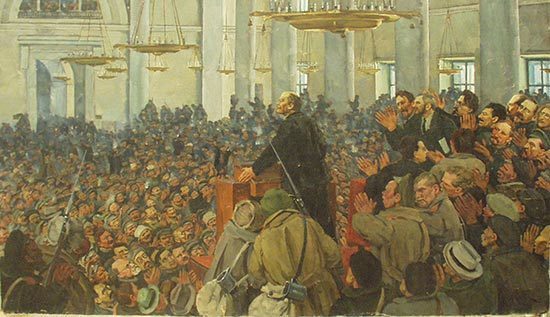 Первый вариант выступления Владимира Ильича перед членами Петросовета написан в 1927 году. Много народа, много вождей.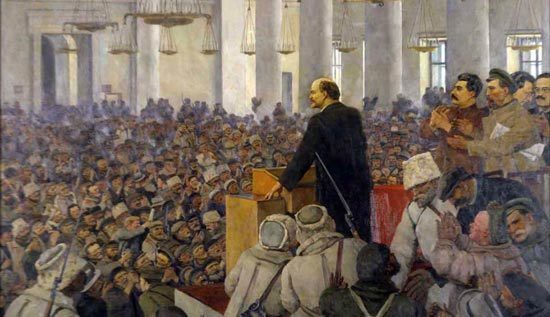 В версии картины 1935 года солдат и рабочих по-прежнему много, а вот ряды вождей изрядно поредели.Рабочий вариант ученического эссе:Данный исторический период – это очень значимое и в то же время тяжёлое время для истории России. Это время великих перемен – двух революций и падения самодержавия, а также сложные военные годы.В своём историческом сочинении я хочу показать основные события периода и их влияние на Россию. Главным идеологом социалистической революции являлся Владимир Ильич Ленин, он и его окружение сыграло значимую роль в подготовке и осуществлении Октябрьского переворота 1917 года.В частности Лениным были развернуты обширные организационные мероприятия в целях агитации и постройки крепкого фундамента для будущей власти. Временное правительство к этому времени потеряло всякий авторитет и поддержку народа вследствие апрельского, июньского кризисов, а также неудачного контрнаступления армии на восточном фронте и Корниловского мятежа. Председатель Временного правительства – Керенский, во время подавления мятежа совершил серьезную ошибку, которая, в общем, и решила его судьбу. В частотности Керенский вернул большевиков из подполья, чтобы те помогли ему справиться с Корниловым. В след за этим большевики штурмуют Зимний дворец, низлагают и арестовывают Временное правительство. В результате данного события устанавливается власть Советов и начинается формирование нового правительства.В январе 1918 года было созвано Учредительное собрание, которое, как предполагали большевики, легитимизирует и упрочит их власть. На деле же собрание отвергло Декларацию прав трудящегося и эксплуатируемого народа, и для удержания власти его пришлось разогнать. Как следствие этого, в стране обострилось общественное противостояние, в то же время окончательно закрепилась власть РСДРП(б).Таким образом, данный период стал переломным в истории Российского государства. С одной стороны он позволил осуществить давнее стремление народа к социальному равенству и справедливости, благодаря большевикам, которые отменили сословия, но с другой стал поводом к кровопролитной Гражданской войне, которая продолжалась около четырех лет и оставила разрушительный след в социально-экономическом положение